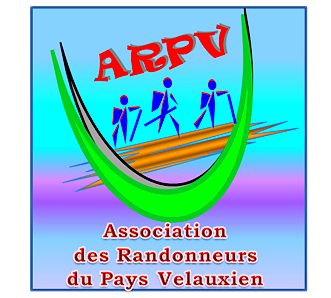 Dimanche 22 octobreSte Baume – Les Dents de Roque Forcade et la Tour de Cauvin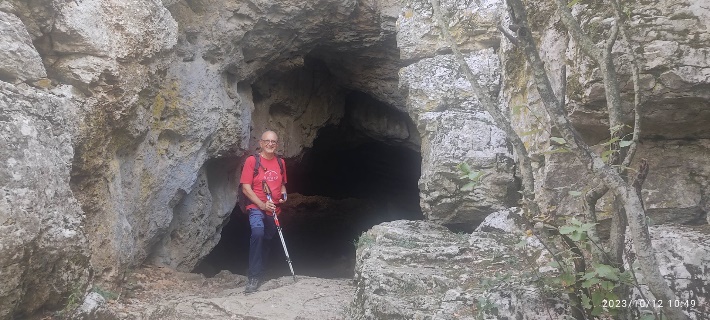 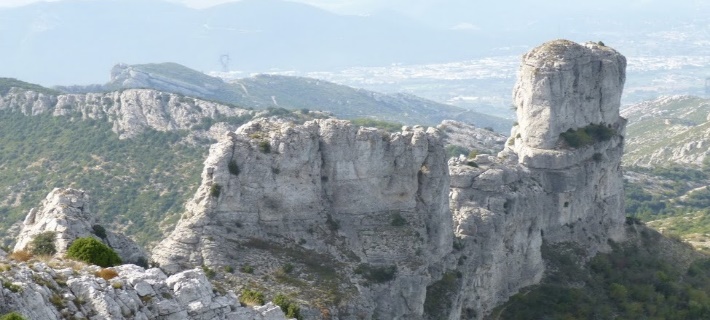 IGN : Itinéraire : Velaux – Aix – Autoroute de Nice/Toulon – Direction Toulon – Sortie N°33.1 Auriol/La Destrousse – Au rond point, direction Auriol – Traverser Auriol – Prendre la D560 et la route de le Sainte-Baume / D45A en direction d’Auriol – Parking à gauche juste avant le panneau « vous entrez dans le Var »Coordonnées parking GPS :N 43.331327 – E 5.689883Rando reconnue par : CoClaude, BiClaude et DenisKaj		Allo  CoClaude . 07 88 52 02 87Infos  co-voiturageRendez-vous8h15 (Aldi)Départ8h30Longueur11 kmDurée de marche5h00PénibilitéP2TechnicitéT2Dénivelée560+Trajet voiture65 kmObservationsFace au Pic de Bertagne, Roque Forcade montre les dents. Il veille jalousement sur de beaux sentiers ombragés et des sentes en balcon offrant d’époustouflantes échappées. Mais tout ceci se mérite !Quelques passages délicats à franchir en s’aidant des mains mais sans difficulté et de petits raidillons à gravir. Il faut être bien chaussé !Face au Pic de Bertagne, Roque Forcade montre les dents. Il veille jalousement sur de beaux sentiers ombragés et des sentes en balcon offrant d’époustouflantes échappées. Mais tout ceci se mérite !Quelques passages délicats à franchir en s’aidant des mains mais sans difficulté et de petits raidillons à gravir. Il faut être bien chaussé !Face au Pic de Bertagne, Roque Forcade montre les dents. Il veille jalousement sur de beaux sentiers ombragés et des sentes en balcon offrant d’époustouflantes échappées. Mais tout ceci se mérite !Quelques passages délicats à franchir en s’aidant des mains mais sans difficulté et de petits raidillons à gravir. Il faut être bien chaussé !Trajet en kmKm A.R.Tarif au KmEurosCoût voiturePéage A.R.Total coût TransportEuros651300.2532,509,2041,70Coût à diviser par le nombre total de personnes dans le véhiculePar 2 : 20.85 €             Par 3 : 13.90 €                   Par 4 : 10.45 €         Par 5 : 8.35 € Coût à diviser par le nombre total de personnes dans le véhiculePar 2 : 20.85 €             Par 3 : 13.90 €                   Par 4 : 10.45 €         Par 5 : 8.35 € Coût à diviser par le nombre total de personnes dans le véhiculePar 2 : 20.85 €             Par 3 : 13.90 €                   Par 4 : 10.45 €         Par 5 : 8.35 € Coût à diviser par le nombre total de personnes dans le véhiculePar 2 : 20.85 €             Par 3 : 13.90 €                   Par 4 : 10.45 €         Par 5 : 8.35 € Coût à diviser par le nombre total de personnes dans le véhiculePar 2 : 20.85 €             Par 3 : 13.90 €                   Par 4 : 10.45 €         Par 5 : 8.35 € Coût à diviser par le nombre total de personnes dans le véhiculePar 2 : 20.85 €             Par 3 : 13.90 €                   Par 4 : 10.45 €         Par 5 : 8.35 € 